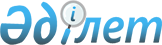 Об утверждении Программы управления отходами по Толебийскому районуПостановление акимата Толебийского района Туркестанской области от 21 июля 2023 года № 478
      В соответствии с пунктом 3 статьи 365 Экологического кодекса Республики Казахстан и на основании приказа исполняющего обязанности Министра экологии, геологии и природных ресурсов Республики Казахстан от 9 августа 2021 года за № 318 "Об утверждении правил разработки Программы управления отходами", акимат Толебийского района ПОСТАНОВЛЯЕТ:
      1. Утвердить Правила разработки программы управления отходами согласно приложению к настоящему решению.
      2. Государственному учреждению "Отдел жилищно-коммунального хозяйства, пассажирского транспорта, автомобильных дорог Толебийского района" в установленном законодательством порядке обеспечить размещение настоящего постановления на интернет-ресурсе акимата Толебийского района, после его официального опубликования.
      3. Контроль за исполнением настоящего постановления возложить на заместителя акима района Л. Серикбаеву.
      4. Настоящее постановление вводится в действие по истечении десяти календарных дней после дня его первого официального опубликования.  Об утверждении Программы управления отходами Глава 1. Общие положения
      1. Настоящие Правила разработки программы управления отходами (далее – Правила) разработаны в соответствии с пунктом 1 статьи 365 Экологического кодекса Республики Казахстан (далее – Кодекс) в целях обеспечения единого подхода к разработке программы управления отходами (далее – Программа).
      2. В настоящих Правилах используются понятия в значениях, определенные в Кодексе, а также следующие понятия:
      1) плановый период - период, на который разработана Программа не более 10 лет;
      2) приоритетные виды отходов – виды отходов, предотвращение образования и увеличение доли восстановления, которых в рамках планового периода будет более эффективно с точки зрения снижения антропогенной нагрузки на окружающую среду. Глава 2. Порядок разработки Программы управления отходами
      3. Операторы объектов I и (или) II категории, а также лица, осуществляющие операции по сортировке, обработке, в том числе по обезвреживанию, восстановлению и (или) удалению отходов, разрабатывают Программу в соответствии с требованиями статьи 365 Кодекса и настоящими Правилами.
      4. Разработка Программы для объектов I категории осуществляется лицом, имеющим лицензию на выполнение работ и оказание услуг в области охраны окружающей среды.
      5. Программа для объектов I категории разрабатывается с учетом необходимости использования наилучших доступных техник в соответствии с заключениями по наилучшим доступным техникам, разрабатываемыми и утверждаемыми в соответствии со статьей 113 Кодекса.
      6. Программа разрабатывается в соответствии с принципом иерархии и должна содержать сведения об объеме и составе образуемых и (или) получаемых от третьих лиц отходов, способах их накопления, сбора, транспортировки, обезвреживания, восстановления и удаления, а также описание предлагаемых мер по сокращению образования отходов, увеличению доли их повторного использования, переработки и утилизации.
      7. Программа разрабатывается на плановый период в зависимости от срока действия экологического разрешения, но на срок не более десяти лет.
      8. Программы, разработанные операторами объектов I и II категорий, а также лицами, осуществляющими операции по сортировке, обработке, в том числе по обезвреживанию, восстановлению и (или) удалению отходов, до вступления в силу настоящих Правил, пересматриваются до момента получения нового экологического разрешения в соответствии со статьей 106 Кодекса.
      9. При разработке Программы операторы объектов I и II категорий, а также лица, осуществляющие операции по сортировке, обработке, в том числе по обезвреживанию, восстановлению и (или) удалению отходов включают следующие разделы в Программу:
      1) "Введение" - содержит обоснование необходимости Программы, сроки ее действия и вводная информация;
      2) "Анализ текущего состояния управления отходами" - содержит:
      оценку текущего состояния управления отходами с описанием (характеристика) всех видов отходов, образующихся на объекте и (или) получаемых от третьих лиц, а также накопленных отходов и отходов, подвергшихся захоронению, с включением сведений об объеме и составе, средней скорости образования (т/год), классификации, способах накопления, сбора, транспортировки, обезвреживания, восстановления и удаления отходов;
      количественные и качественные показатели текущей ситуации с отходами в динамике за последние три года;
      анализ управления отходами в динамике за последние три года, основные проблемы, тенденции и предпосылки на основе предварительного анализа сильных и слабых сторон, возможностей и угроз в сфере управления отходами;
      определение приоритетных видов отходов для разработки мероприятий по сокращению образования отходов, увеличению доли их восстановления и осуществляется на основе анализа вида опасности и количества отходов, а также экономических аспектов и доступности специализированных мощностей по обращению с отходами.
      3) "Цель, задачи и целевые показатели" - содержит:
      цель Программы, которая заключается в достижении установленных показателей, направленных на постепенное сокращение объемов и (или) уровня опасных свойств образуемых и накопленных отходов, а также отходов, подвергаемых удалению, увеличение доли восстановления отходов и рекультивации полигонов;
      задачи Программы, которые определяют пути достижения поставленной цели наиболее эффективными и экономически обоснованными методами;
      целевые показатели Программы, которые представлены в виде количественных (выраженных в числовой форме) или качественных значений (изменения опасных свойств; изменение вида отхода; агрегатного состояния и т.п.). Целевые показатели рассчитываются разработчиком самостоятельно с учетом производственных факторов, региональных особенностей, экологической эффективности, технической и экономической целесообразности.
      В данном разделе указываются базовые значения показателей, характеризующие текущее состояние управления отходами. Базовые показатели определяются как среднее значение за последние три года. В Программе на объекте для новых объектов базовые показатели определяются согласно проектной документации.
      4) "Основные направления, пути достижения поставленной цели и соответствующие меры" содержит пути достижения цели и решения стоящих задач, а также систему мер, которая в полном объеме и в сроки обеспечит достижение установленных целевых показателей. Пути достижения и система мер может включать организационные, научно-технические, технологические, а также экономические меры, направленные на совершенствование системы управления отходами.
      В данном разделе Программы на предприятиях операторами объектов I и II категорий обосновываются лимиты накопления отходов и лимиты захоронения отходов в соответствии с пунктом 5 статьи 41 Кодекса и методикой расчета лимитов накопления отходов и лимитов захоронения отходов, утвержденной уполномоченным органом в области охраны окружающей среды.
      5) "Необходимые ресурсы" содержит потребности в ресурсах для реализации Программы (финансово-экономические, материально-технические, трудовые) и источники их финансирования;
      6) "План мероприятий по реализации Программы" является составной частью Программы и содержит совокупность действий/мероприятий, направленных на полное достижение цели и задач Программы, с указанием показателей результатов по мероприятиям (ожидаемые мероприятия), с определением сроков, исполнителей, формы завершения, необходимых затрат на реализацию программы и источников финансирования.
      Данный раздел включает организационные, экономические, научно-технические и другие мероприятия, результат реализации которых приведет к сокращению роста объемов образуемых отходов, постепенному сокращению накопленных отходов и уменьшению негативного влияния отходов на окружающую среду и здоровье людей. Разработчик приводит обоснование достижения запланированными мероприятиями поставленной цели и задач.
      10. Программа утверждается первым руководителем юридического лица, в собственности или ином законном пользовании которого находится объект Программы.
					© 2012. РГП на ПХВ «Институт законодательства и правовой информации Республики Казахстан» Министерства юстиции Республики Казахстан
				
      Аким района

Т.Телгараев
Приложение к постановлению
акимата Толебийского района
от 21 илюя 2023 года № 478